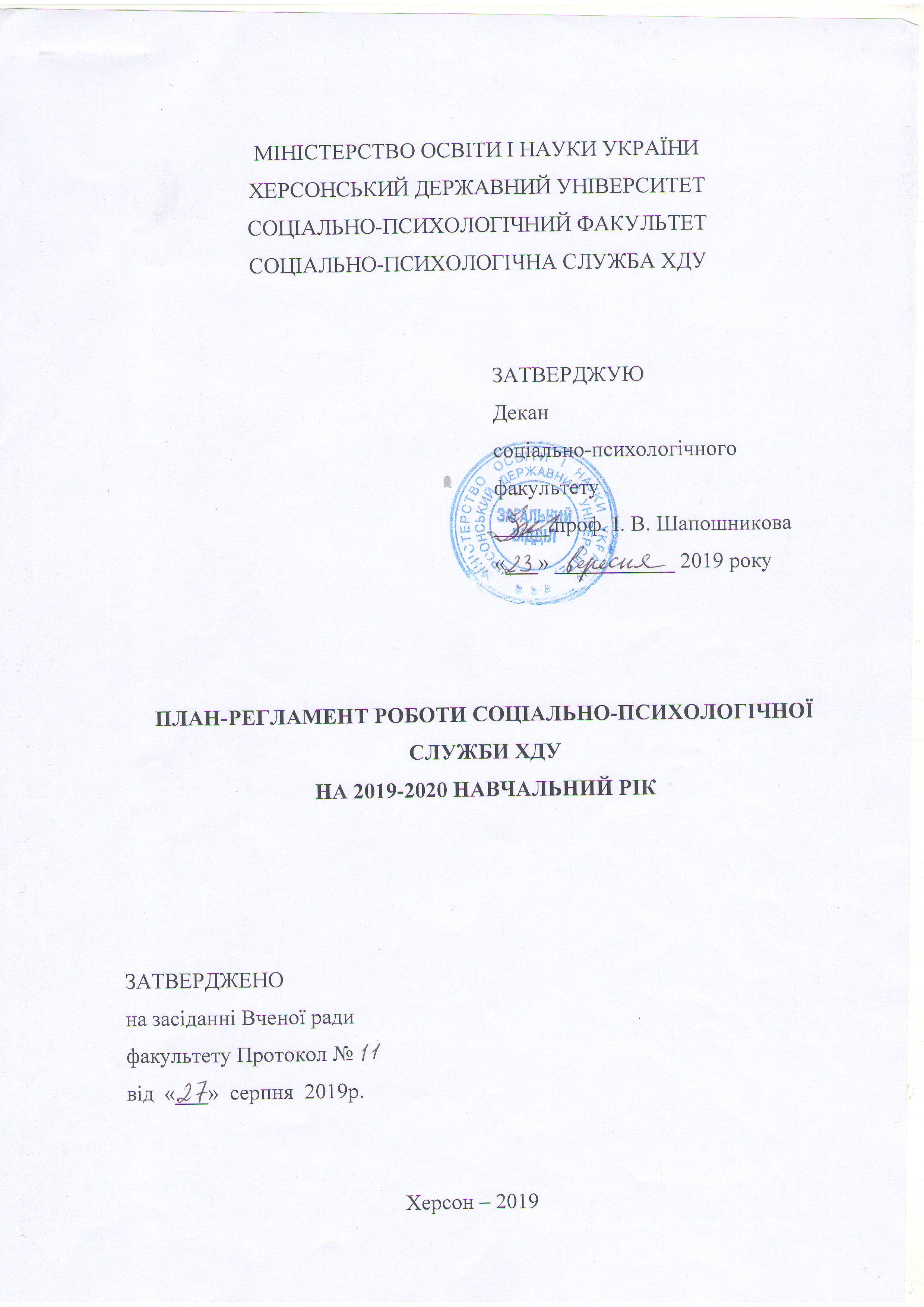 І. Систематичні заходи соціально-психологічної служби протягом року           ІІ.  Тематичні заходи соціально-психологічної служби ХДУТема місяців (вересень-грудень): «Майстерність спілкування»Тема місяця (лютий): «Таймменеджмент»            Тема місяця (березень): «Професійна просвіта»                               Тема місяця (квітень): «Лідерство»Тема місяця (травень): «Здоровий спосіб життя»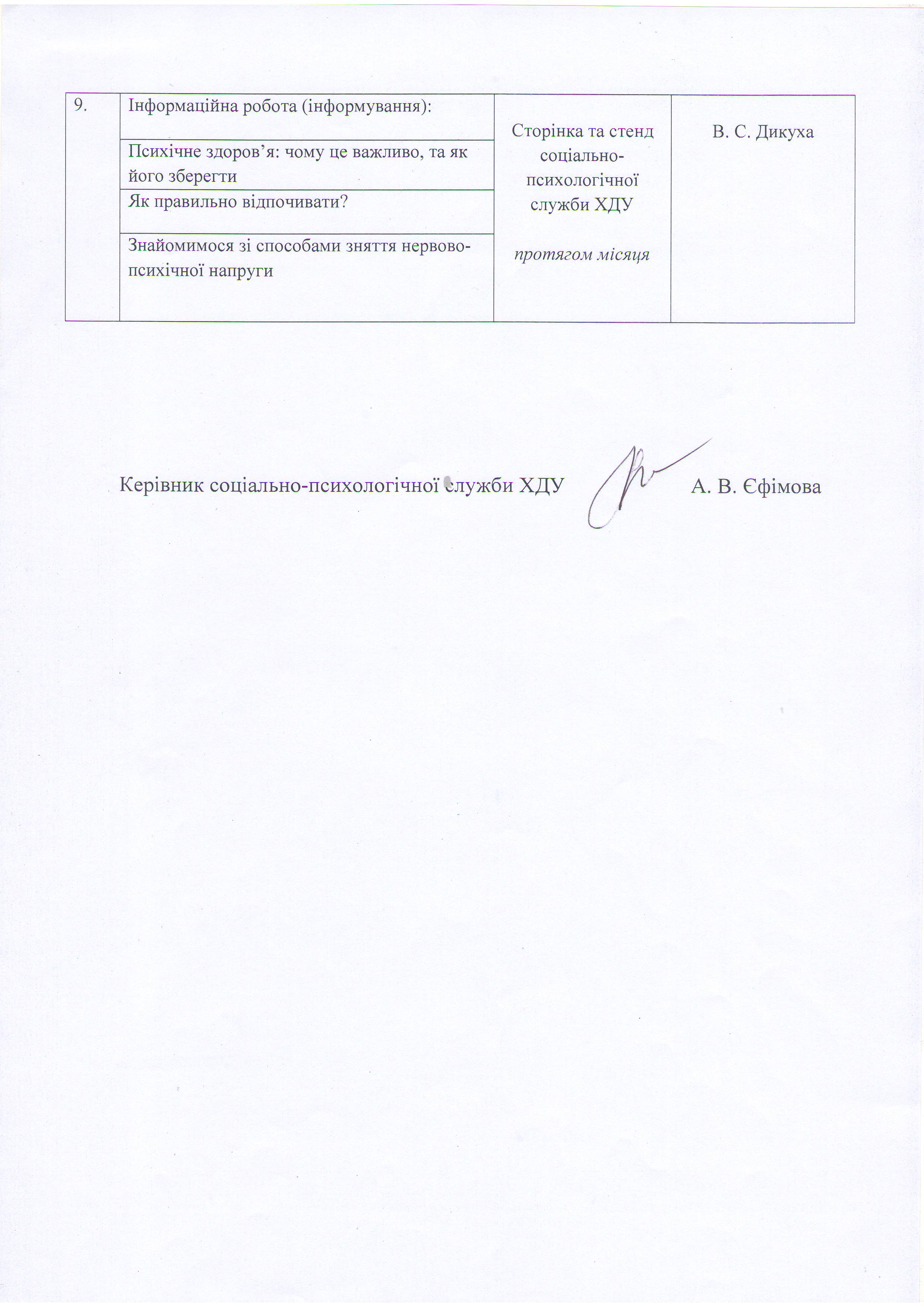 №ЗаходиТермін виконанняВідповідальний1.Презентація соціально-психологічної служби студентам перших курсів факультетів ХДУ серпень-вересеньА. В. ЄфімоваС. П. РевенкоД. С. ДоманчукВ. С. Дикуха2.Надання (за запитом) індивідуальних та групових консультацій викладачам та студентам університетупротягом рокуА. В. ЄфімоваС. П. Ревенко3. Проведення (за запитом) аналізу психологічного клімату в студентських групах ХДУпротягом рокуА. В. ЄфімоваС. П. РевенкоД. С. ДоманчукВ. С. Дикуха 4. Проведення тематичних соціально-психологічних тренінгів (за запитом)протягом рокуА. В. ЄфімоваС. П. РевенкоД. С. ДоманчукВ. С. Дикуха 5. Профорієнтаційна робота з навчальними закладами міста та області    протягом рокуА. В. ЄфімоваС. П. РевенкоД. С. ДоманчукВ. С. Дикуха 6. Психодіагностичне дослідження мотивації до навчання студентів перших курсів ХДУвересень-листопадА. В. ЄфімоваС. П. РевенкоД. С. ДоманчукВ. С. Дикуха 7. Психодіагностичне дослідження психологічного благополуччя студентів різних курсів у процесі навчальної діяльності лютий-квітеньА. В. ЄфімоваС. П. РевенкоД. С. ДоманчукВ. С. Дикуха 8.Аналіз результатів діагностичної роботилистопад-груденьквітень-травеньА. В. ЄфімоваС. П. РевенкоД. С. ДоманчукВ. С. Дикуха 9.Організація та участь у науково-практичних конференціях та семінарах соціально-психологічного напрямупротягом рокуА. В. ЄфімоваС. П. РевенкоД. С. ДоманчукВ. С. Дикуха №ЗаходиТермін виконанняВідповідальний1.Презентація роботи соціально-психологічної служби студентам перших курсів факультетів ХДУ       вересеньА. В. ЄфімоваС. П. РевенкоД.С. ДоманчукВ.С. Дикуха2.Тренінгові заняття для студентів ХДУ«Ефективне спілкування та конструктивна поведінка» вересень-жовтеньза запитомА. В. ЄфімоваС. П. РевенкоД.С. ДоманчукВ.С. Дикуха3.Соціально-психологічний тренінг «Як встановлювати контакт, знайомитися з людьми»вересень-жовтеньза запитомД.С. ДоманчукВ.С. Дикуха4.Тренінгові заняття для студентів ХДУ «Конфлікти, способи їх попередження та вирішення»вересень-жовтеньза запитомА. В. ЄфімоваС. П. Ревенко5. Тренінгові заняття для студентів ХДУ «Бар’єри спілкування»жовтень-листопадза запитомА. В. ЄфімоваС. П. Ревенко6. Тренінгові заняття для студентів ХДУ «Ефективна комунікація»жовтень-листопадза запитомА. В. ЄфімоваС. П. Ревенко7.Соціально-психологічний тренінг «Спілкування в житті людини»жовтень-листопадза запитомД.С. ДоманчукВ.С. Дикуха8. Заняття для викладачів ХДУ «Спілкуємося без проблем»   на факультетахза запитомС. П. Ревенко9. Психодіагностичне дослідження мотивації до навчання студентів перших курсів ХДУвересень--листопадС. П. Ревенко10.  Соціально-профорієнтаційна акція «Соціально-психологічний факультет - це гарантія успіху в житті!» для випускників закладів загальної середньої освіти міста та області, презентація соціально-психологічної служби ХДУвересень-груденьА. В. ЄфімоваС. П. РевенкоД. С. ДоманчукВ. С. Дикуха11.Профорієнтаційний захід «Соціальний марафон SocioTime-2019»для учнів закладів загальної середньої освіти м. Херсоналистопад-груденьД. С. ДоманчукВ. С. Дикуха 12.Участь у конференції «День діабету»листопадД. С. Доманчук     В. С. Дикуха 13.Організація та проведення заходів з нагоди Міжнародного дня волонтерівгруденьД. С. ДоманчукВ. С. Дикуха14.Соціальна акція «Подаруй дитині свято»груденьД. С. ДоманчукВ. С. Дикуха 15.Інформаційна робота (інформування):Сторінка та стенд соціально-психологічної служби ХДУвересень-груденьВ. С. Дикуха15.Що робити, якщо я боюсь відповідати на семінарських заняттях?вересеньВ. С. Дикуха15.Спілкування як інструмент професійної діяльностіжовтеньВ. С. Дикуха15.Оволодіння майстерністю впевненої відмовилистопадВ. С. Дикуха15.«Комунікативні бар’єри: сутність, види, прийоми та засоби їх подолання»груденьВ. С. Дикуха№ЗаходиТермін виконання Відповідальний1.Тренінгові заняття для студентів «Як перемогти прокростинацію?»лютийза запитомА. В. ЄфімоваС. П. Ревенко2.Тренінгові заняття для студентів «Ефективне планування свого майбутнього»лютийза запитомА. В. ЄфімоваС. П. Ревенко3. Тренінгові заняття для студентів «Планування часу»лютийза запитомА. В. ЄфімоваС. П. Ревенко4. Соціально-психологічний тренінг «Як сформулювати мету свого життя?»лютийза запитомД. С. ДоманчукВ. С. Дикуха 5.Соціальна акція до Дня всіх закоханих: Запитай Психолога «Питання, яке тебе турбує про відносини з партнером »лютийА. В. ЄфімоваС. П. РевенкоД. С. ДоманчукВ. С. Дикуха6.Інтерактивна лекція «Стоп-СНІД!»лютийза запитомД. С. ДоманчукВ. С. Дикуха7.Соціально-профорієнтаційна акція «Соціально-психологічний факультет - це гарантія успіху в житті!» для випускників закладів загальної середньої освіти міста та області, презентація соціально-психологічної служби ХДУлютийА. В. ЄфімоваС. П. РевенкоД. С. ДоманчукВ. С. Дикуха8.Психодіагностичне дослідження психологічного благополуччя студентів різних курсів у процесі навчальної діяльностілютий-квітеньА. В. ЄфімоваС. П. РевенкоД. С. ДоманчукВ. С. Дикуха9. Інформаційна робота (інформування):Сторінка та стенд соціально-психологічної служби ХДУпротягом місяцяВ. С. Дикуха9. Сенс життя людиниСторінка та стенд соціально-психологічної служби ХДУпротягом місяцяВ. С. Дикуха9. Як поставити мету, щоб вона могла бути досягнутаСторінка та стенд соціально-психологічної служби ХДУпротягом місяцяВ. С. Дикуха9. Вправи, що допоможуть вам в здійсненні цілейСторінка та стенд соціально-психологічної служби ХДУпротягом місяцяВ. С. Дикуха№ЗаходиТермін виконанняВідповідальний1.Тренінгові заняття для студентів «Продемонструй себе в повному блиску»березеньза запитомА. В. ЄфімоваС. П. Ревенко2.Соціально-психологічний тренінг «Самопрезентація на співбесіді, що розповісти про себе, аби запам’ятатися»березеньза запитомД. С. ДоманчукВ. С. Дикуха3.Тренінгові заняття для студентів «Як отримати бажану посаду»березеньза запитомА. В. ЄфімоваС. П. Ревенко4.Психодіагностичне дослідження психологічного благополуччя студентів різних курсів у процесі навчальної діяльностіберезеньС. П. Ревенко5.Соціально-профорієнтаційна акція «Соціально-психологічний факультет - це гарантія успіху в житті!» для випускників закладів загальної середньої освіти міста та області, презентація соціально-психологічної служби ХДУберезеньА. В. ЄфімоваС. П. РевенкоД. С. ДоманчукВ. С. Дикуха6. Інформаційна робота (інформування):Сторінка та стенд соціально-психологічної служби ХДУБерезень-квітеньВ. С. Дикуха6. Як правильно писати резюмеСторінка та стенд соціально-психологічної служби ХДУБерезень-квітеньВ. С. Дикуха6. Самопрезентація: як правильно подати себеСторінка та стенд соціально-психологічної служби ХДУБерезень-квітеньВ. С. Дикуха6. Що робити, щоб перша зустріч не стала останньою?Сторінка та стенд соціально-психологічної служби ХДУБерезень-квітеньВ. С. Дикуха6. Розвиток навичок ефективної міжособистісної взаємодіїСторінка та стенд соціально-психологічної служби ХДУБерезень-квітеньВ. С. Дикуха№ЗаходиТермін виконанняВідповідальний1.Тренінгові заняття для студентів «Розвиток лідерських якостей»квітеньза запитомА. В. ЄфімоваС. П. Ревенко2.Соціально-психологічний тренінг для студентів «Я-лідер»          квітеньза запитомД.С.ДоманчукВ.С.Дикуха3. Тренінгові заняття «Попередження конфліктів та їх вирішення»квітеньза запитомА. В. ЄфімоваС. П. Ревенко4. Тренінгові заняття «Ми – одна команда»квітеньза запитомА. В. ЄфімоваС. П. Ревенко5.Соціально-профорієнтаційна акція «Соціально-психологічний факультет - це гарантія успіху в житті!» для випускників закладів загальної середньої освіти міста та області, презентація соціально-психологічної служби ХДУквітеньА. В. ЄфімоваС. П. РевенкоД. С. ДоманчукВ. С. Дикуха 6.Участь в організації та проведенні конференції студентів, аспірантів та молодих вченихквітеньА. В. ЄфімоваС. П. РевенкоД. С. ДоманчукВ. С. Дикуха 7.Інтерв’ю «Приклади для наслідування» квітеньД. С. ДоманчукВ. С. Дикуха №ЗаходиТермін виконанняВідповідальний1.Тренінгові заняття для студентів «Твоє життя – твій вибір»          травеньза запитомА. В. Єфімова2. Соціально-психологічний тренінг «Моє майбутнє без шкідливих звичок»         травеньза запитомВ. С. Дикуха3. Соціально-психологічний тренінг «Переваги життя без наркотиків»травеньза запитомД. С. ДоманчукВ. С. Дикуха 4.Флеш-моб «Здоровий спосіб життя»травеньза запитомД.С. Доманчук5.Інтерактивна лекція «Шкода куріння!»травеньза запитомД. С. ДоманчукВ. С. Дикуха 6.Інтерактивна лекція  «Психологічне здоров’я »травеньза запитомС. П. Ревенко7.Соціально-патріотична акція «Ми пам’ятаємо… »травеньА. В. ЄфімоваС. П. РевенкоД. С. ДоманчукВ. С. Дикуха 8.Соціально-профорієнтаційна акція «Соціально-психологічний факультет - це гарантія успіху в житті!» для випускників закладів загальної середньої освіти міста та області, презентація соціально-психологічної служби ХДУтравеньА. В. ЄфімоваС. П. РевенкоД. С. Доманчук     В. С. Дикуха